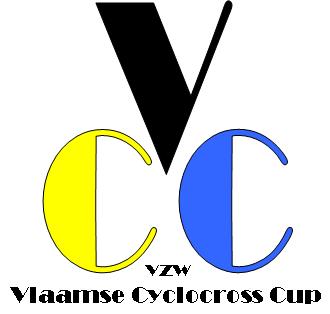 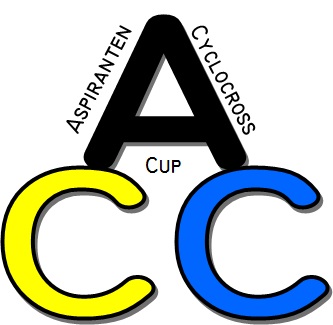 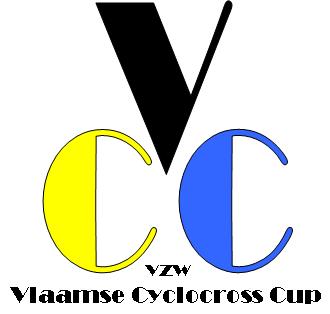 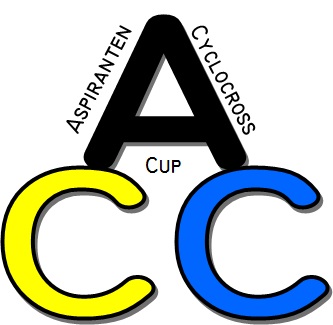 Prijsuitreiking met eetfestijn!!O.C. De Kleine Beer, C. Marichalstraat 5 te 8730 BeernemZondag 01 maart 2020Op het menu staat:Heerlijke frietjes van de frituur of lekkere pastaDessertVrij aanschuiven  vanaf 11u30Start prijsuitreiking om 14u00Deuren gaan pas open om 11u00Deelnameprijs: 15 €, Kinderen - 11 jaar :  9 €Inschrijven vóór 22 februari 2020Inschrijven kan door overschrijving op rekeningnummer BE 55 1030 3221 1344van de ACC, met vermelding van naam van de renner  en het aantal personen.  Opgelet: de plaatsen worden pas geboekt na ontvangst van betaling!!!……………………………………………………………………………………………………………………Naam: …………………………………………………………………………………………………………….Adres: …………………………………………………………………………………………………………….Telefoon: ………………………………………………………………………………………………………..zal met …… volwassenen en …… kinderen aanwezig zijn op het eindfeest van de ACC op zondag 1 maart 2020. Ik betaal per overschrijving vóór 22 februari 2020.Datum: ……………………………….		Handtekening: ……………………………………